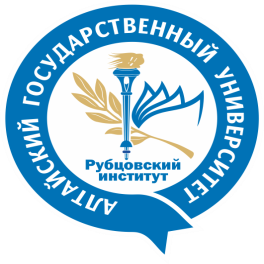 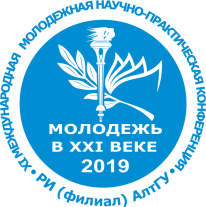 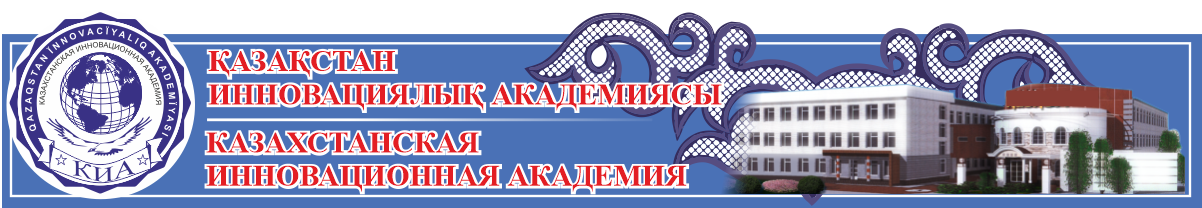 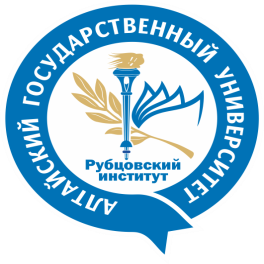 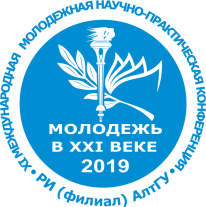 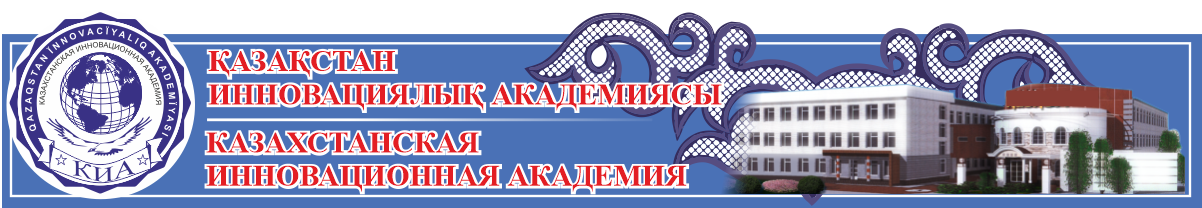 ПРОГРАММА КОНФЕРЕНЦИИ15 ноября 2019Рубцовский институт (филиал) ФГБОУ ВО «Алтайский государственный университет»Пр. Ленина,200Б15 ноября 2019Рубцовский институт (филиал) ФГБОУ ВО «Алтайский государственный университет»Пр. Ленина,200Б15 ноября 2019Рубцовский институт (филиал) ФГБОУ ВО «Алтайский государственный университет»Пр. Ленина,200Б09:00-9:30Регистрация участниковХолл1 этаж09:30-9:50Торжественное открытие конференцииСпикеры:Анастасия Васильевна Овсянникова - директор Рубцовского института (филиала) АлтГУСергей Владимирович Гетманов - ЗАО РЗЗ, менеджер ИТ проектовМарина Александровна Зорина – начальник МКУ «Управление культуры, спорта и молодежной политики» города РубцовскаКоноз Юлия Сергеевна – директор городского клиентского центра г. Рубцовска ПАО Почта Банк21410:00-10:45Мастер-классы и открытые площадки10:00-10:45Мастер-класс «Занимательная робототехника»30710:00-10:45Мастер-класс «Занимательная геодезия»31610:00-10:45Мастер-класс «ТerraCriminalis»20310:00-10:45Открытая площадка «Кросс-культурные особенности деловых коммуникаций»30510:00-10:45Мастер-класс «Волшебство денег»31111:00-13:00Д Е Б А Т Л  «Лес сохранить нельзя вырубить ИЛИ ЁЛКИ против ЁЛОК»31911:00-14:00Секция «Математика, информатика и естественнонаучные дисциплины»21411:00-14:00Секция «Управления и маркетинга»30511:00-14:00Секция «Право»21311:00-14:00Секция «Экономика»30911:00-14:00Секция «История и краеведение»31711:00-14:00Секция «Первые шаги в науку»30711:00-14:00Секция «Психология и педагогика, Физическая культура и здоровый образ жизни»315